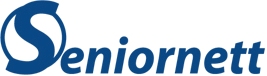 TRENGER DU HJELP MED DIN MOBIL, NETTBRETT ELLER PC?Da kan Seniornett Fauske hjelpe deg!Tirsdag 2. april starter vi opp et 10-ukers kurs for å hjelpe nettopp deg å bli tryggere i din hverdag med å håndtere grunnleggende digitale ferdigheter.Kurset vil blant annet omfatte:Mobilbank, nettbank, Vipps, BankID, mail og apper på nettbrett og telefon,herunder NAV, HelseNorge, Skatteetaten etc.Oppstart:		Tirsdag 12. marsKurssted:		Ungdomsklubben, Sjøgata 71, FauskeTid:			Kl. 11.00-14.00 hver tirsdag, inkl. kaffe og sosialt samværKursavgift: 	Kr 400,- og gir fritt medlemskap til Seniornett Norge og lokal forening Seniornett Fauske. Medlemskapet gir rett til fri datahjelp fra Seniornett Norge og Seniornett Fauske hver fredag.Forkunnskaper: 	Ingen krav til forkunnskaper for deltakelse på kurset, men deltakerne må disponere smarttelefon og nettbrett, eller smarttelefon og pc. Mulighet for lån av nettbrett under kurset.Påmelding:		Tlf: 480 56 810 eller e-post: seniornettfauske@gmail.comVelkommen på kurs!